Akceptujeme objednávku v souladu s ustanovením S 1740 zákona č. 89/2012 Sb. s doplněním podstatné neměnícím podminky objednávky.Bereme na védomĺ a souhlasíme s uveřejnénim smlouvy (s hodnotou nad 50 tis Kč) v registru smluv zňzeném podle zák. 340/2015 Sb.	*O Podbarvená pole k povinnému vyplněni	co PRAHA 9Stránka lz 1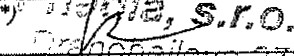 